Procurement Journey Life Cycle Mapping ExampleEmploying a Life Cycle Approach helps clarify relevant risks and opportunities and actions to manage sustainability at relevant stages of the procurement process. 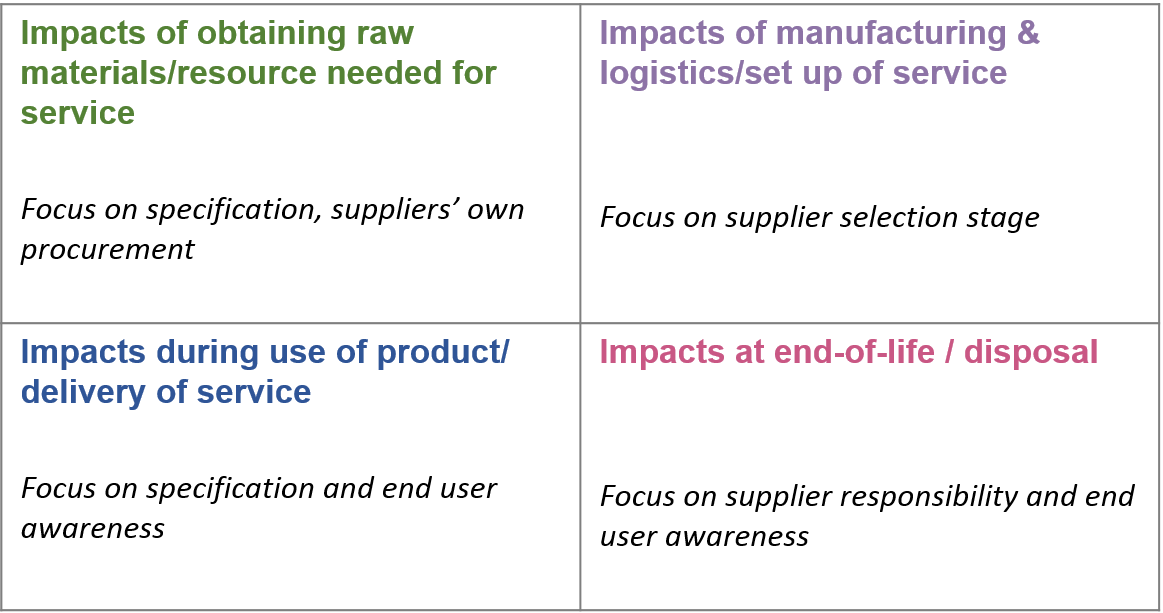 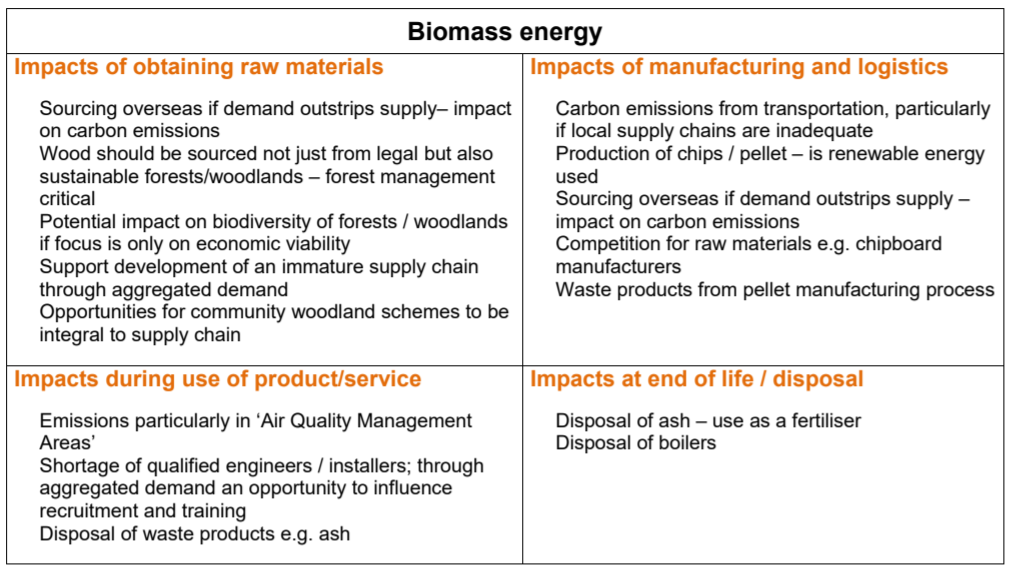 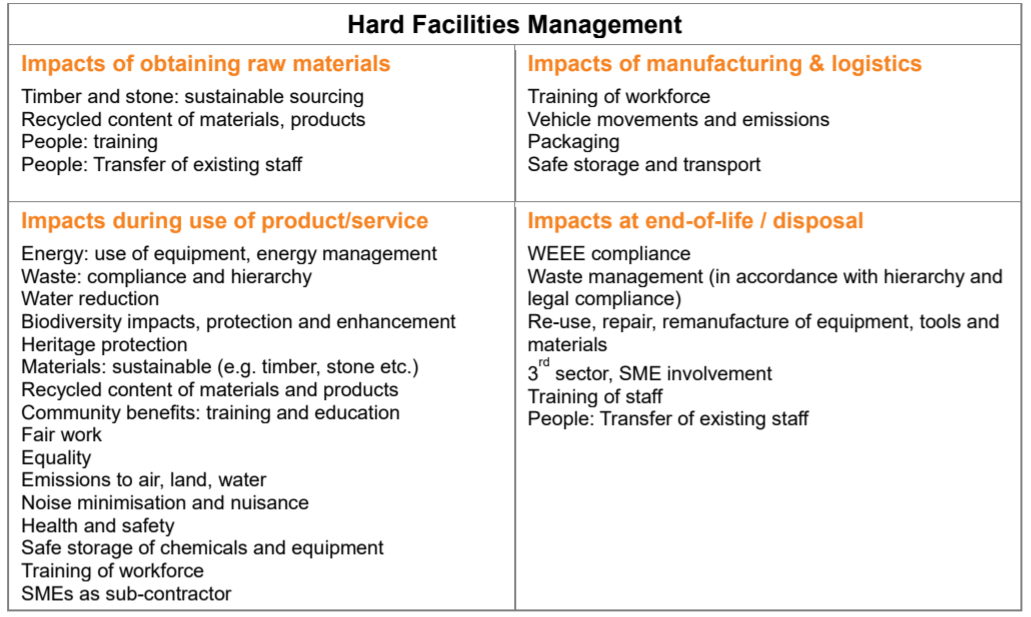 